         French home learning  -  Y3  June                       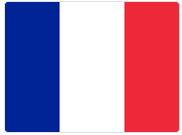 Bonjour!One of my favourite artists is the French artist, Henri Matisse. You may have looked at some of his work in KS1 – he’s very famous for pictures made of torn paper, like these: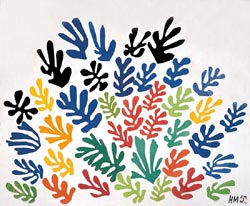 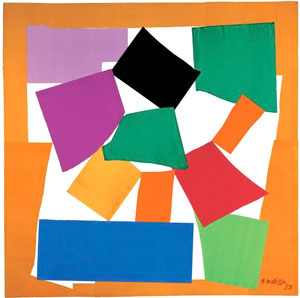 He also painted amazing bright flower pictures, like these: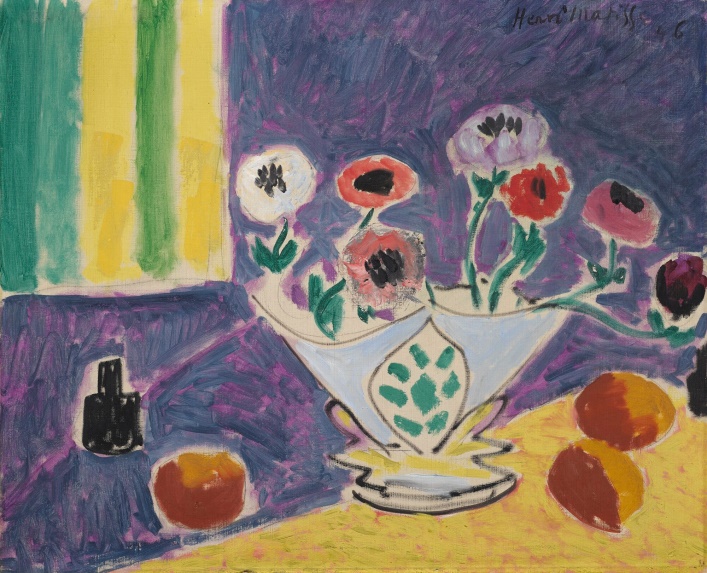 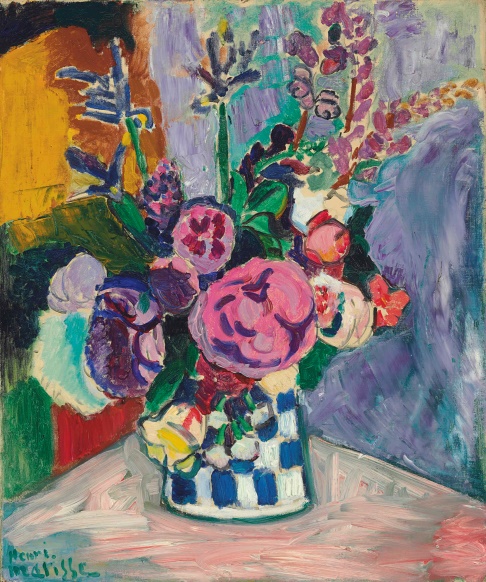 Your new task is to paint like Matisse, following the French instructions on the new Y3 powerpoint. If you get stuck, the English version is available here: https://artprojectsforkids.org/draw-like-matisse/I hope you enjoy this new French work. Do send me a picture of your Matisse artwork at rachel.ritchie@jys.org.uk ! If you’re stuck on anything or want to ask me a question, email me and I’ll get back to you.À bientôt!    (that means ‘See you soon!’)   Madame Ritchie